УПРАВЛЕНИЕ ОБРАЗОВАНИЕМ Г.ИЗБЕРБАШПРИКАЗ№ 90-П                          от 19 мая 2020 г.«О завершении 2019-2020учебного года»	Во исполнение Указа Президента Российской Федерации от 2 апреля 2020г. № 239 « О мерах по обеспечению санитарно-эпидемиологического благополучия населения на территории Российской Федерации в связи с  распространением новой коронавирусной инфекции (COVID-19), в целях обеспечения оптимальных условий реализации основных образовательных программ начального, основного общего, среднего общего образования Республики Дагестан,на основании  письма Министерства образования и науки РД № 06-4001/01-18/20 от 08.05.2020г. и в целях реализации в полном объёме образовательных программ и организованного завершения 2019 - 2020 учебного года             ПРИКАЗЫВАЮ:Директорам ОО:Установить сроки окончания учебного года в 1-11 классах:в случае празднования Ураза Байрам 23 мая -25 мая;в случае празднования Ураза Байрам 24 мая- 23 мая.Провести подготовку к  государственной итоговой аттестации и участие в ней  учащихся 11-х классов в соответствии с действующими нормативно-правовыми документами  в сроки, установленные Федеральной службой по надзору в сфере образования и науки.Провести промежуточную аттестацию учащихся и перевод в следующий класс в соответствии с действующими нормативно-правовыми документами, а также оформление журналов не позднее 29 мая 2020 года (используя возможности портала Дневник.ру, при налаживании эпидемиологической обстановки - бумажные журналы).Обеспечить контроль выполнения образовательных программпо предметам и внеурочной деятельности в полном объеме, результаты отразить в справке.Организовать работу (дополнительные занятия и консультации) с учащимися, переведенными в следующий класс условно. Обеспечить организацию поощрения (в дистанционной форме) обучающихся,педагогов  за успехи в учебной, спортивной, общественной, научной, научно-технической, творческой, и инновационной деятельностии родителей за активное сотрудничество в интересах обучающихся в целях формирования единых подходов к воспитанию и создания наиболее благоприятных условий для развития личности каждого ребёнка.Провести мероприятия по подготовке к новому 2020 - 2021 учебному году с учетом эпидемиологической  обстановки.Обеспечить в ООбезопасные условияв связи с неблагоприятной эпидемиологической обстановкой: наличие антисептиков в проходимых зонах, контрольналичияу членов педагогического коллектива сменных масок и перчаток.Обеспечить организацию заместителями директора по воспитательной работе  проведение классных часов и родительских собраний об окончании учебного года и безопасном поведении детей в летний период.Обеспечить организацию сдачи заместителями директора по УВР отчетов об успеваемости учащихся, а также справок о  выполнении рабочих программ до 8 июня 2020 годав УО  с пометкой: « Отчеты. Якубовой Б.К.»Контроль  за исполнением приказа оставляю за собой.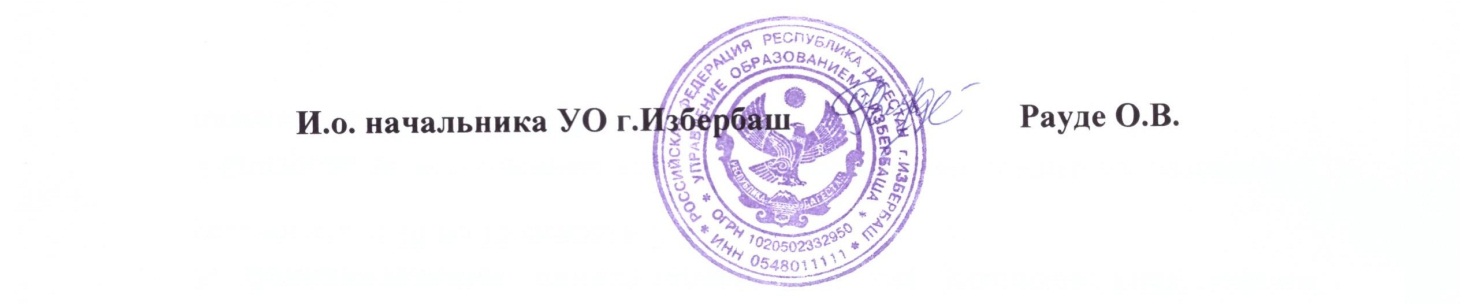 Исп.: Якубова Б.К. (89034240344)